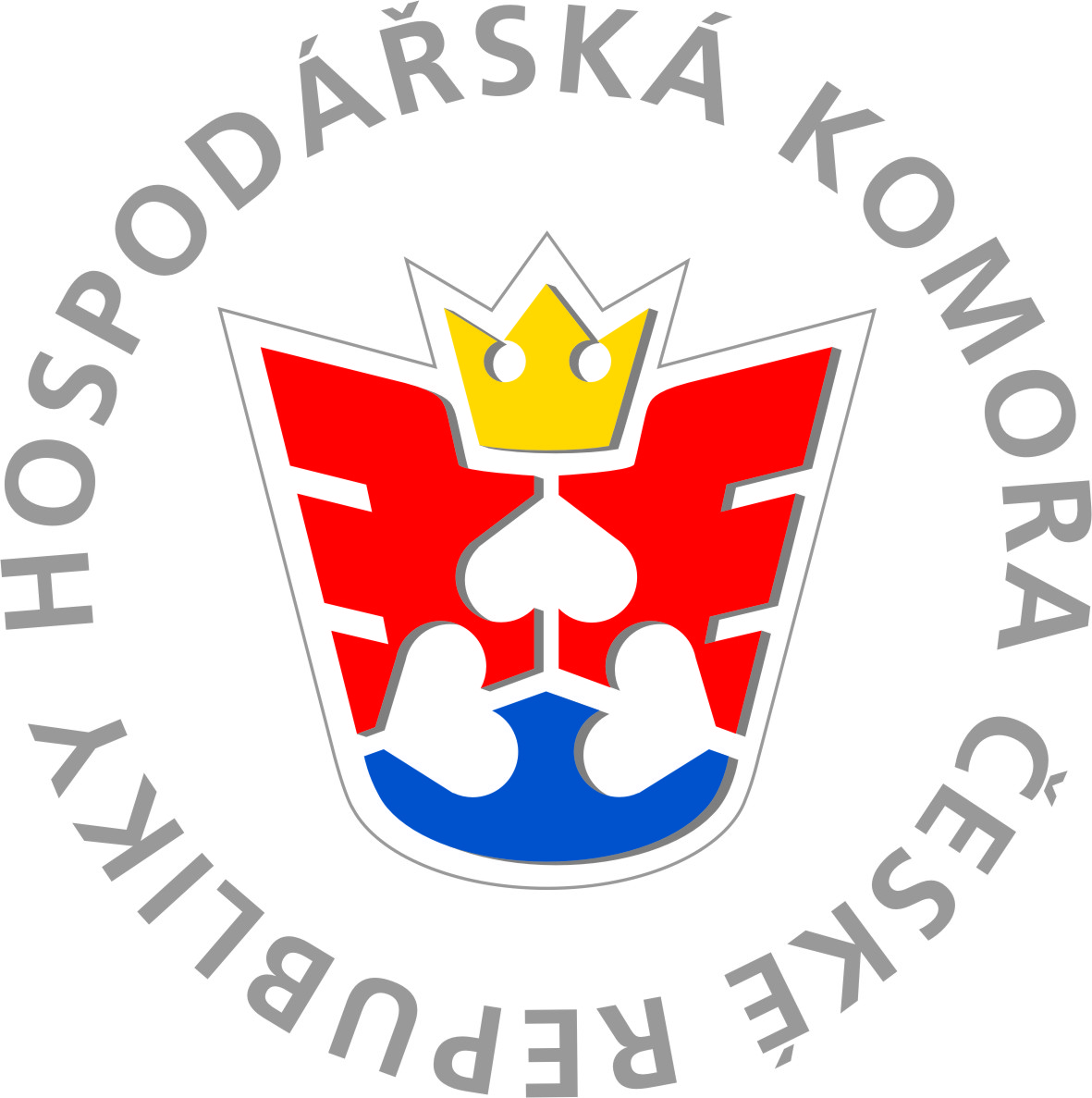 Okresní hospodářská komora ŠumperkREZERVAČNÍ FORMULÁŘ školení v rámci dotace Vzdělávání zaměstnanců členů OHK ŠumperkNázev školení:	Termín školení:	FIRMA:		ÚČASTNÍCI:PROSTOR PRO UVEDENÍ VAŠICH DOTAZŮ A JINÉRezervační formulář zasílejte na: vzdelavani@ohk-sumperk.czNázevIČO:Jsme členem OHK Šumperk: ANONEKontaktní osoba (personalista):Tel.:Email:Jméno a příjmení:Pracovní pozice:Tel.:Email: Jméno a příjmení:Pracovní pozice:Tel.:Email: Jméno a příjmení:Pracovní pozice:Tel.:Email: Jméno a příjmení:Pracovní pozice:Tel.:Email: Jméno a příjmení:Pracovní pozice:Tel.:Email: 